Образовательное событие«Путешествие к пингвинам»» в старшей группе комбинированной направленности  № 28 «Ромашки театральные»МАДОУ «Детский сад «Театр на Звезде»» г. Перми Ленинского районаАвторы: Попова Инна Владимировна, воспитательАбраменко Людмила Геннадьевна, учитель – логопедПояснительная запискаСобытийный формат образовательной деятельности позволяет проектировать ситуации, в которых у ребенка появляется осмысленная потребность как в осознанном владении имеющимися в социуме культурными нормами, так и в творческом подходе к использованию появившихся умений. Образовательное событие становится тем пространством возможностей, в котором ребенок является инициатором собственной образовательной деятельности. Событие – это нечто значимое и оставляющее след в душе ребенка, это небольшой отрезок жизни, наполненный какими – то особыми, специфичными для этого периода смыслом и атмосферой.О том, что происходит образовательное событие, в которое дети нашей группы действительно включены, расскажут те продукты деятельности, которые присутствуют в группе.Представляем образовательное событие «Путешествие к пингвинам»Цель: путешествие к пингвинам с целью обогащения знаний о климате, обитателях Антарктиды у детей старшего дошкольного возраста (срок с 15.01 – 09.02 2024 г.)Задачи:Образовательные- дать детям элементарные представления о географическом расположении Антарктиды и ее климатических условиях- сформировать представления об обитателях Антарктиды- рассказать о повадках животных, о том, как они приспособились к суровым условиям Антарктиды- учить аргументировать, отвечая на вопросыРазвивающие- развивать у детей внимание, интерес и любопытство к новому- создавать веселое настроение у детей- развивать умение сравнивать и логически мыслитьВоспитательные- воспитывать такое качество характера, как целеустремлённость, настойчивость, доброжелательность- формировать между детьми отношения, основанные на сотрудничестве и взаимопомощи   - воспитывать умение  слушать собеседника, не перебиватьОборудование: пазл – карта Антарктиды, календарь ожидания, набор детской одежды по сезонам, карточки с теневым изображением животных Арктики и Антарктиды и картинки к ним, «снежки», мяч, лыжи, тарелки, стаканы, вода, конфеты «скитлс», экран, ноутбук, проектор, флешка с записью познавательного фильма об Антарктиде для дошкольников План подготовки образовательного события«Путешествие к пингвинам»Ход событияДети с воспитателем подходят к календарю ожидания. Достают последнее вложение из кармашка. Там картинка, на которой «Путешественник с рюкзаком в тёплом снаряжении»- Как вы думаете, куда сегодня мы отправимся? (ответы детей)Здесь лежит подсказка. Надо только части собрать в целое, и тогда мы определим направление. (Дети собирают пазл – карту с Антарктидой)- Что вы знаете о климате Антарктиды? (ответы детей)Антарктида, АнтарктидаХолодна ты даже с виду.Ты на глобусе цветномЛедяным лежишь ковром.- Чтобы отправиться в это путешествие, надо подобрать себе одежду(дети подбирают одежду)- Суровый климат беспощаден к слабым. В походе мы должны быть сильными, выносливыми, смелыми, преодолеть все преграды1 испытание
«Расчисти путь» - дети перекатывают «снежный ком» - мяч, передают следующему2 испытание
- Антарктида хоть и холодный, суровый материк, но жизнь и на нем есть. «Найди по тени, кто здесь живёт» (дети находят картинку с изображением животного Антарктиды и называют его)3 испытание
Впереди нас ждет новое испытание: лёд треснул, как мы можем продолжить свой путь? «Пройди, перепрыгивая по льдинам»4 испытание
Кто главный обитатель в Антарктиде (пингвин)? Что вы знаете о них?- пингвины – это птицы или животные?-почему пингвины не замерзают?-чем питаются пингвины?-есть ли у пингвинов враги?-из чего появляются пингвины?5 испытание
«Сбереги яйцо» (пронести снежок – яйцо, зажав его между колен)6 испытаниеВсе ближе приближаемся к цели. Надо ускориться, пока не поднялась метель. Продолжим путь на санях (два ребёнка перевозят по одному ребёнку на санках)7 испытание (экспериментальная деятельность) «Северное сияние»Небо озарило северное сияние. Давайте полюбуемся его красотой.Предлагаю сделать самим северное сияние (дети садятся за столы, рассматривают алгоритм, выполняют опыт)Вот мы и на месте. Антарктида встречает нас интересным фильмом. Просмотр познавательного фильма для дошкольников об Антарктиде- Понравилось вам наше путешествие?- Что особенно запомнилось?- Что нового вы узнали об Антарктиде?- Куда бы вы хотели отправиться в путешествие в следующий раз?Рисование «Пингвины на льдине»Цель: создание композиции «Пингвины на льдине»Задачи: -учить детей передавать строение пингвина, соблюдая относительную величину частей-развивать эстетическое восприятие, творческое воображение-воспитывать аккуратность, умение доводить замысел до конца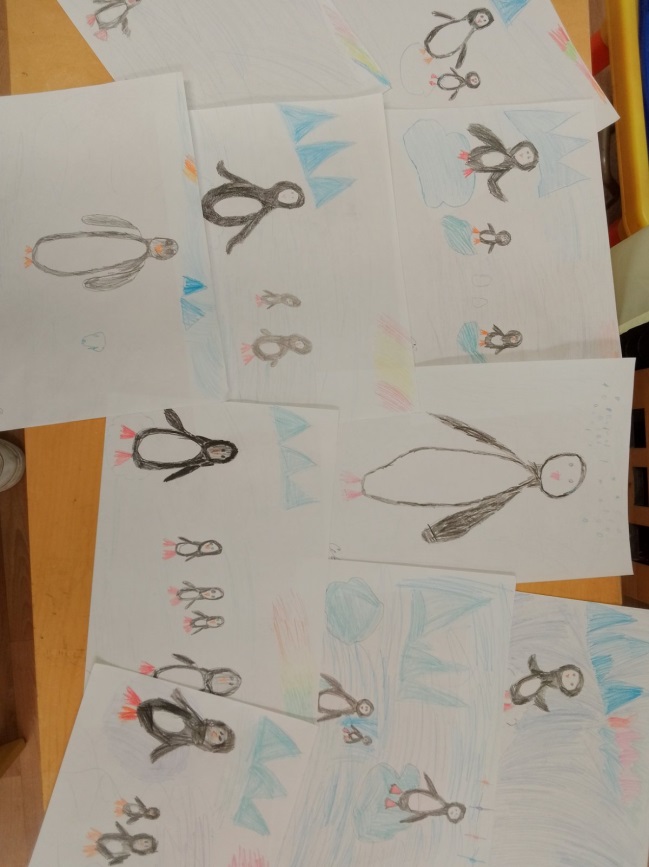 Лепка «Пингвины» для оформления макета «На Южном полюсе»Цель: создание условий для развития творческих способностей и экологического воспитания детей.Задачи: - учить лепить пингвина, опираясь на алгоритм лепки- формировать умение планировать работу по реализации замысла- продолжать развивать приемы лепки- воспитывать радость, удовлетворение от хорошего выполнения работы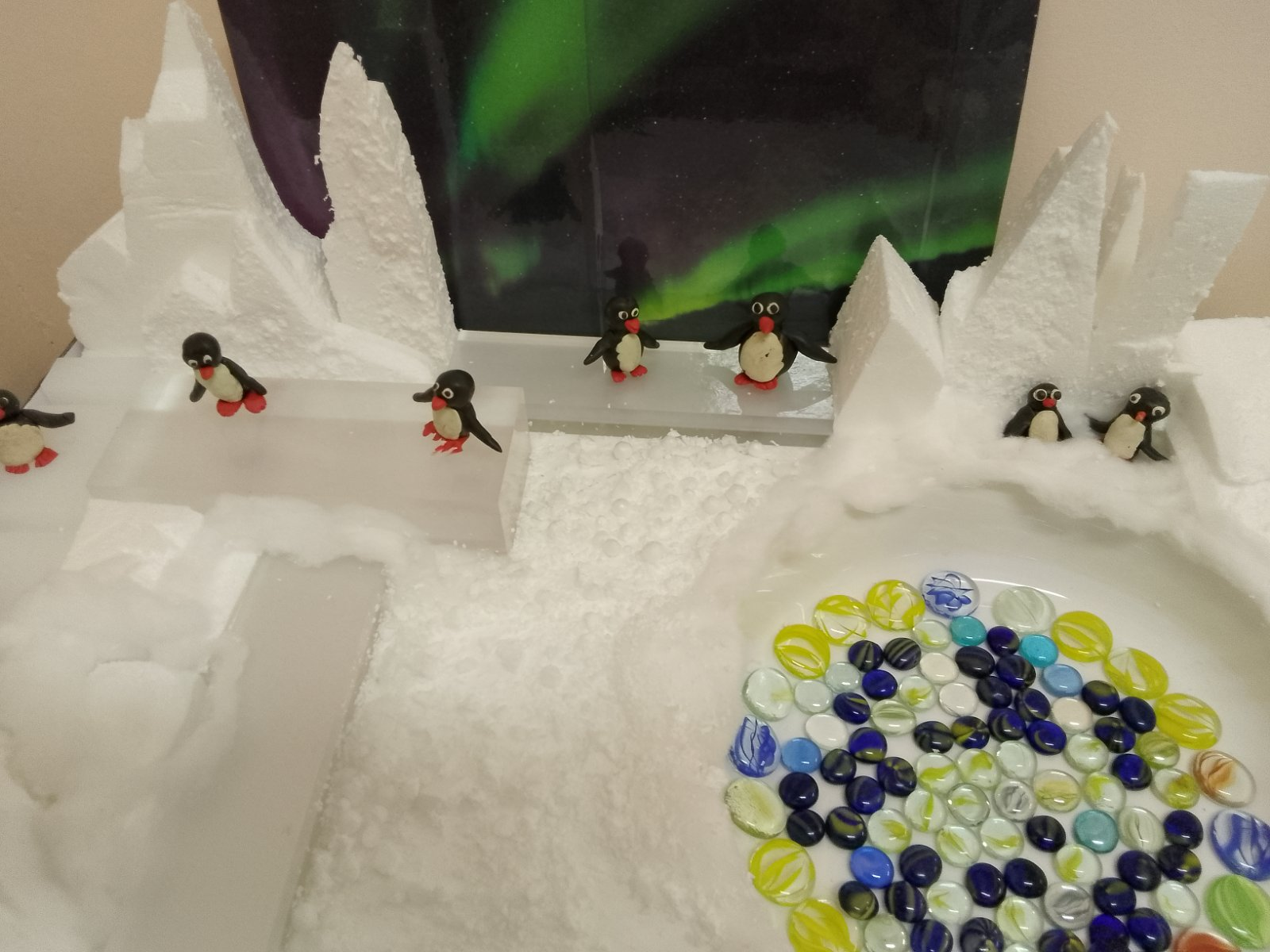 Аппликация «Пингвины»Цель: изготовление аппликации для украшения интерьера группы.Задачи: - развивать умение составлять изображение из отдельных частей- закреплять приемы вырезания- воспитывать интерес к природе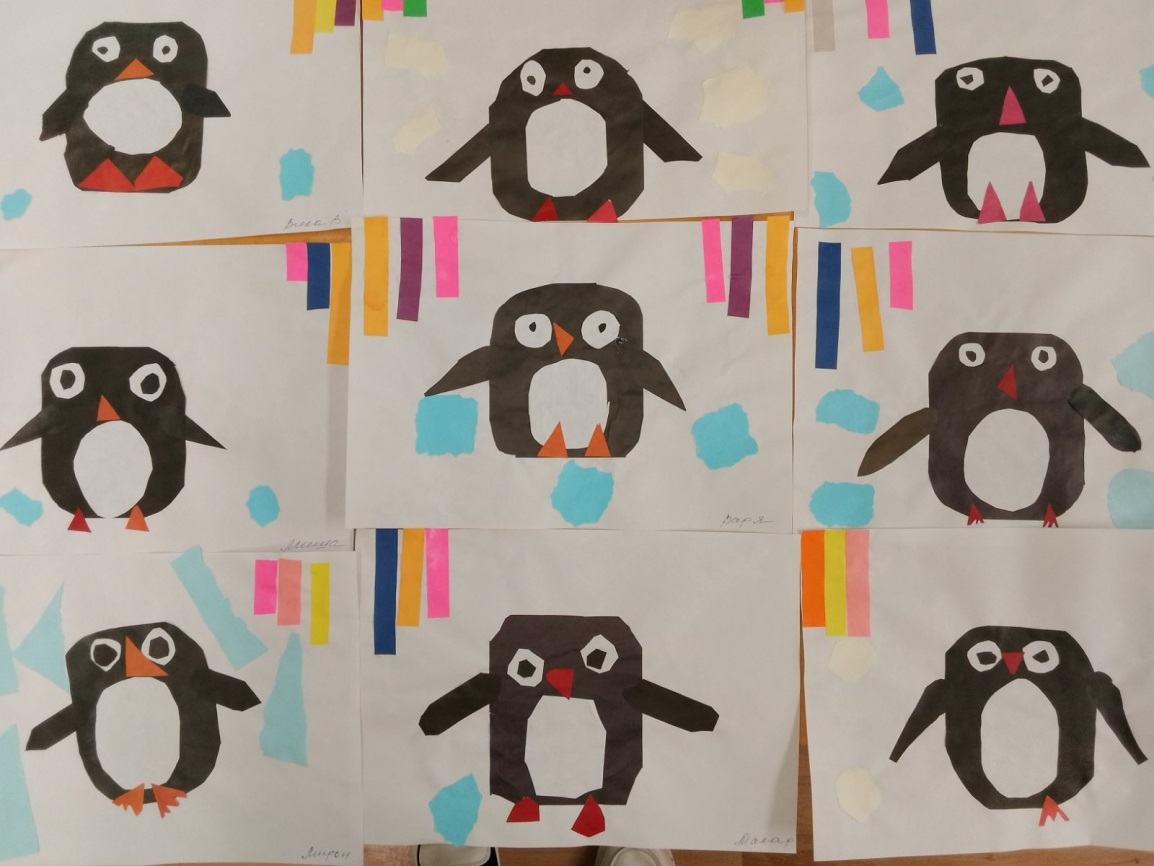 Детские презентацииЦель: детские выступления и оформленные на бумаге презентации о климате и обитателях АнтарктидыЗадачи:- расширить представления детей о континентах- развивать связную речь и навыки общения- расширять и активизировать словарь детей- развивать память и мышление- воспитывать активность, самостоятельность, навыки сотрудничества- воспитывать бережное отношение к природе- учить публичному выступлению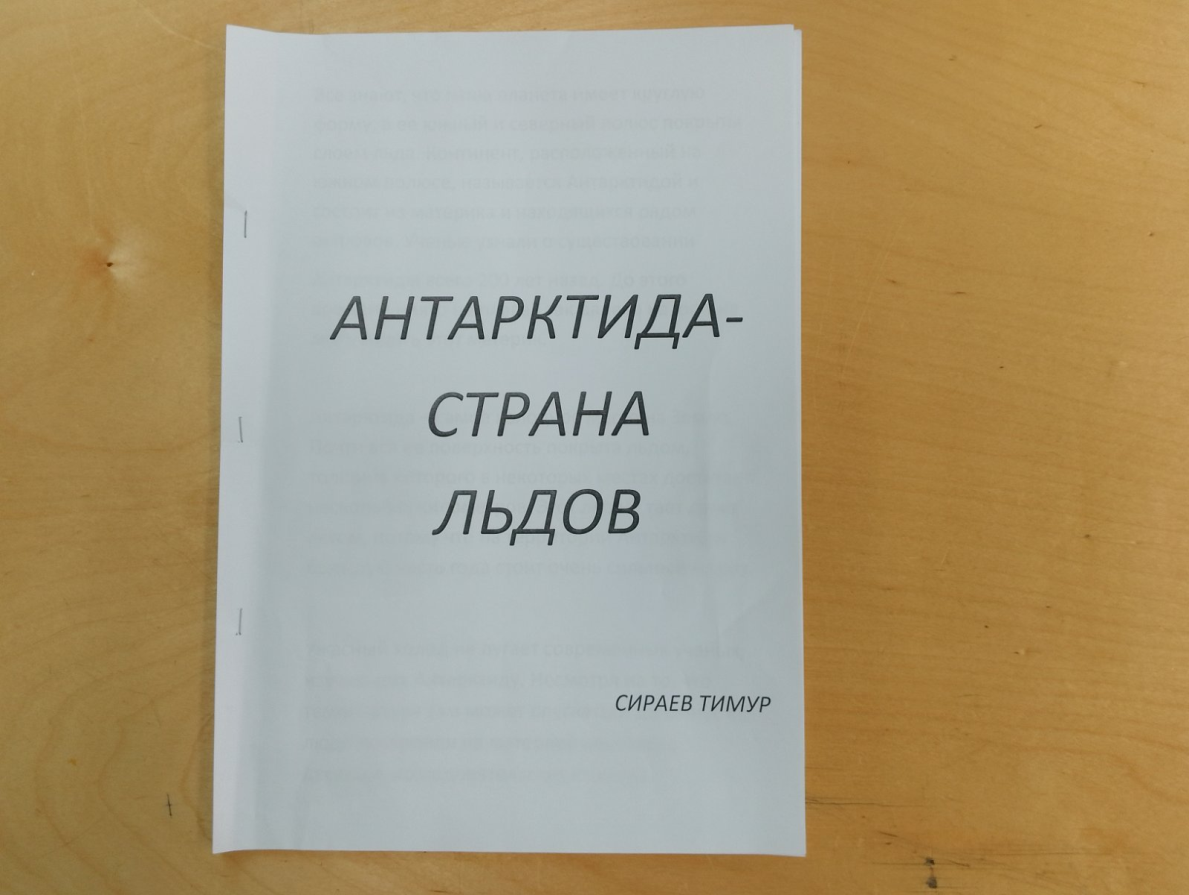 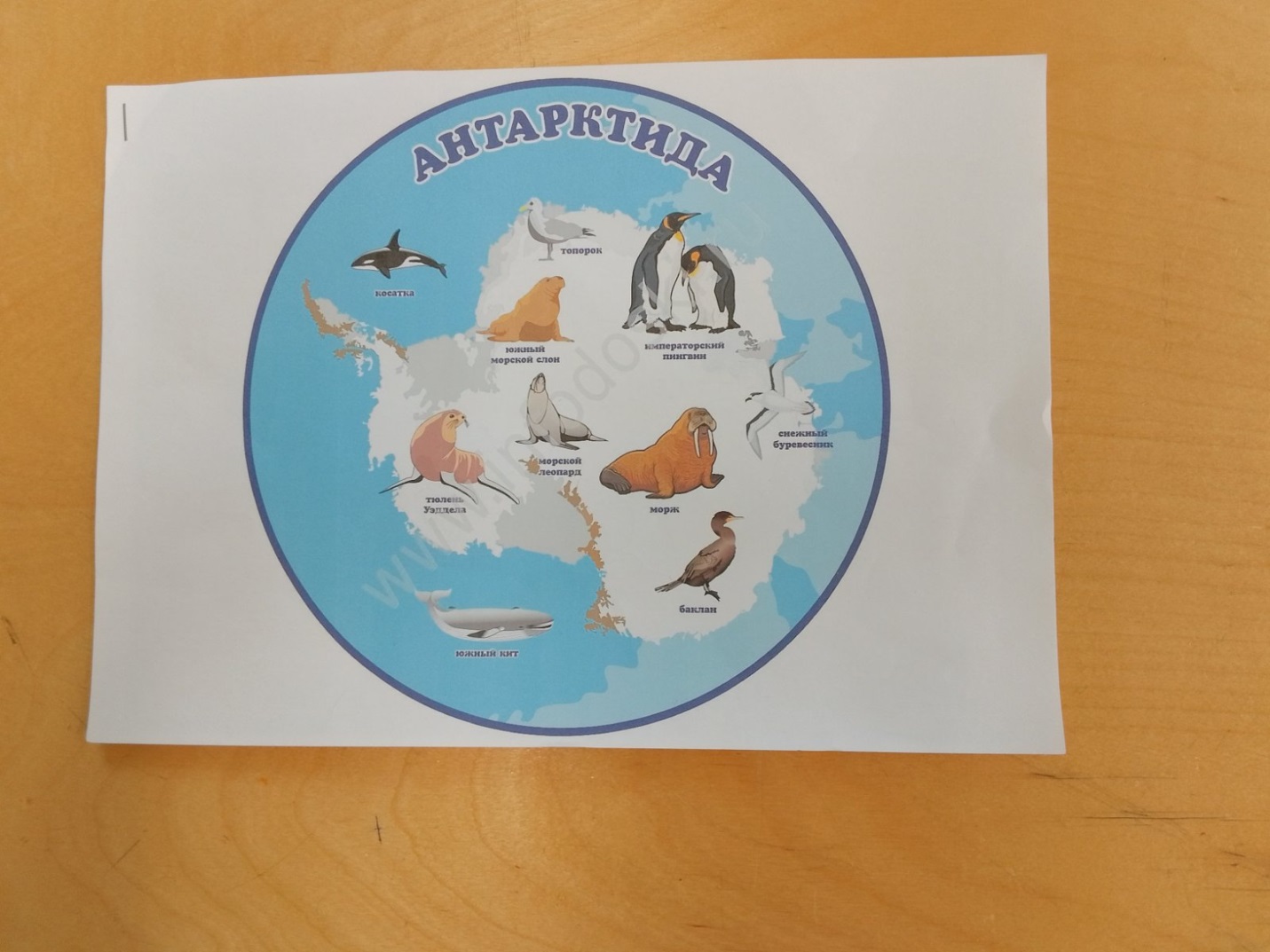 Макет «Пингвины»Цель: изготовление макета «Антарктида», обобщение знаний о Южном полюсеЗадачи: -расширить знания детей о материке-формировать интерес к животному миру и особенностям климатических условий Антарктиды-создать условия для развития познавательно – исследовательской деятельности детейНазначение: оформление природного центра-использование в качестве наглядно-дидактического пособия-для самостоятельных игр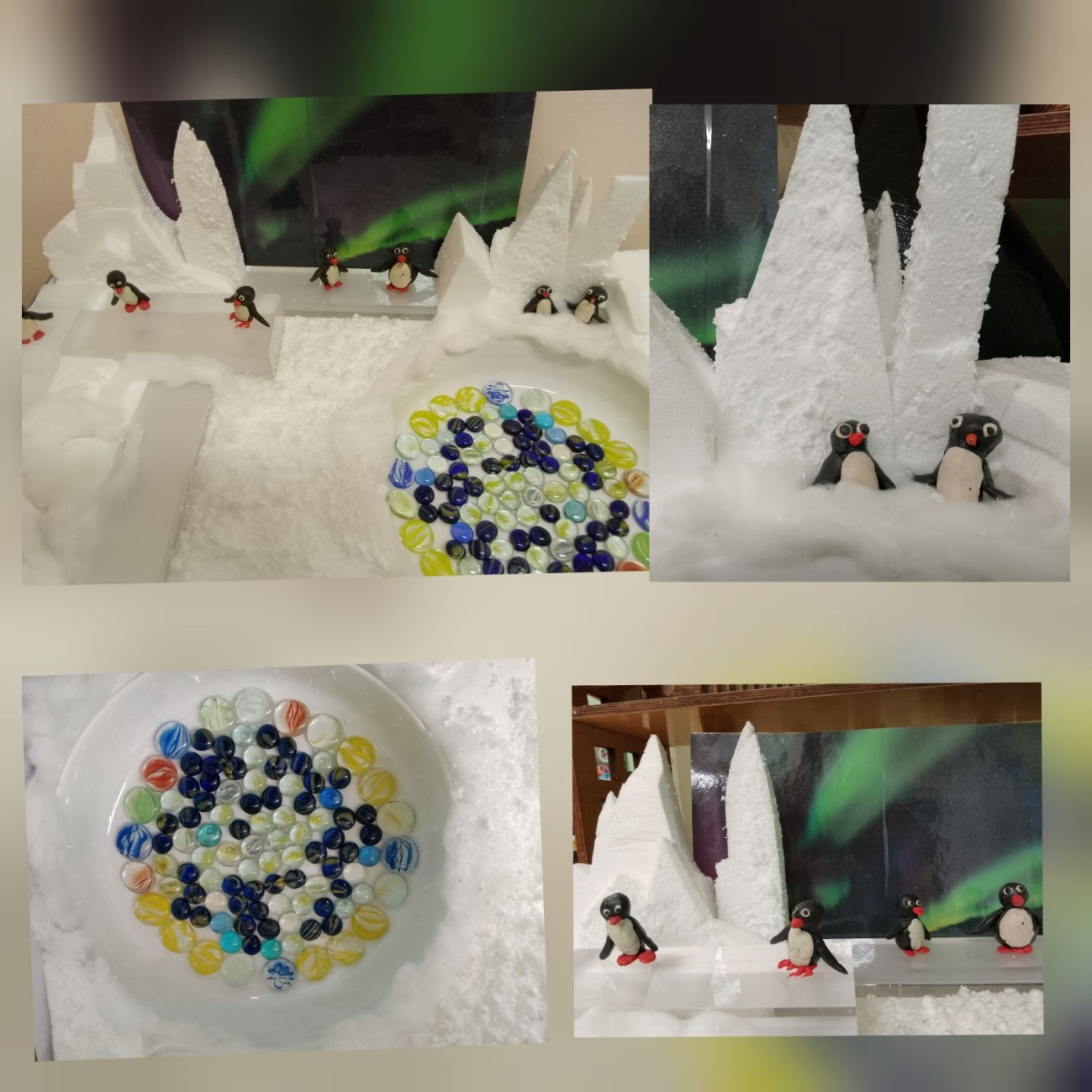 Экспериментальная деятельность «Северное сияние»Описание: создать полярное сияние помогут драже в разноцветной глазури- разноцветные конфеты-емкость с теплой водой-в емкость разложить по кругу конфеты-аккуратно залить водой-краска от драже потечет, образовывая радужное облако, подобно северному сияниюКалендарь ожидания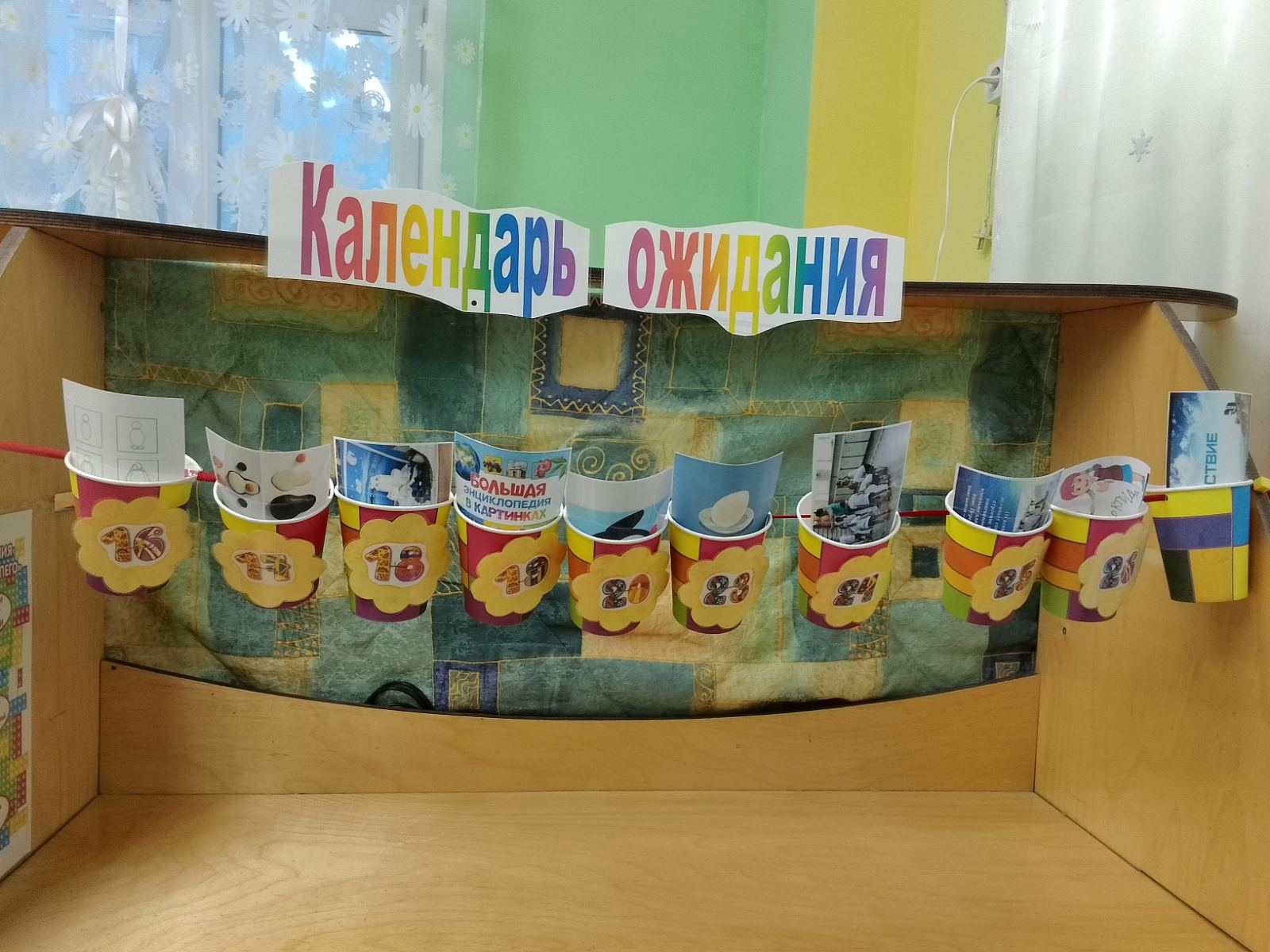 Оформление уголка природы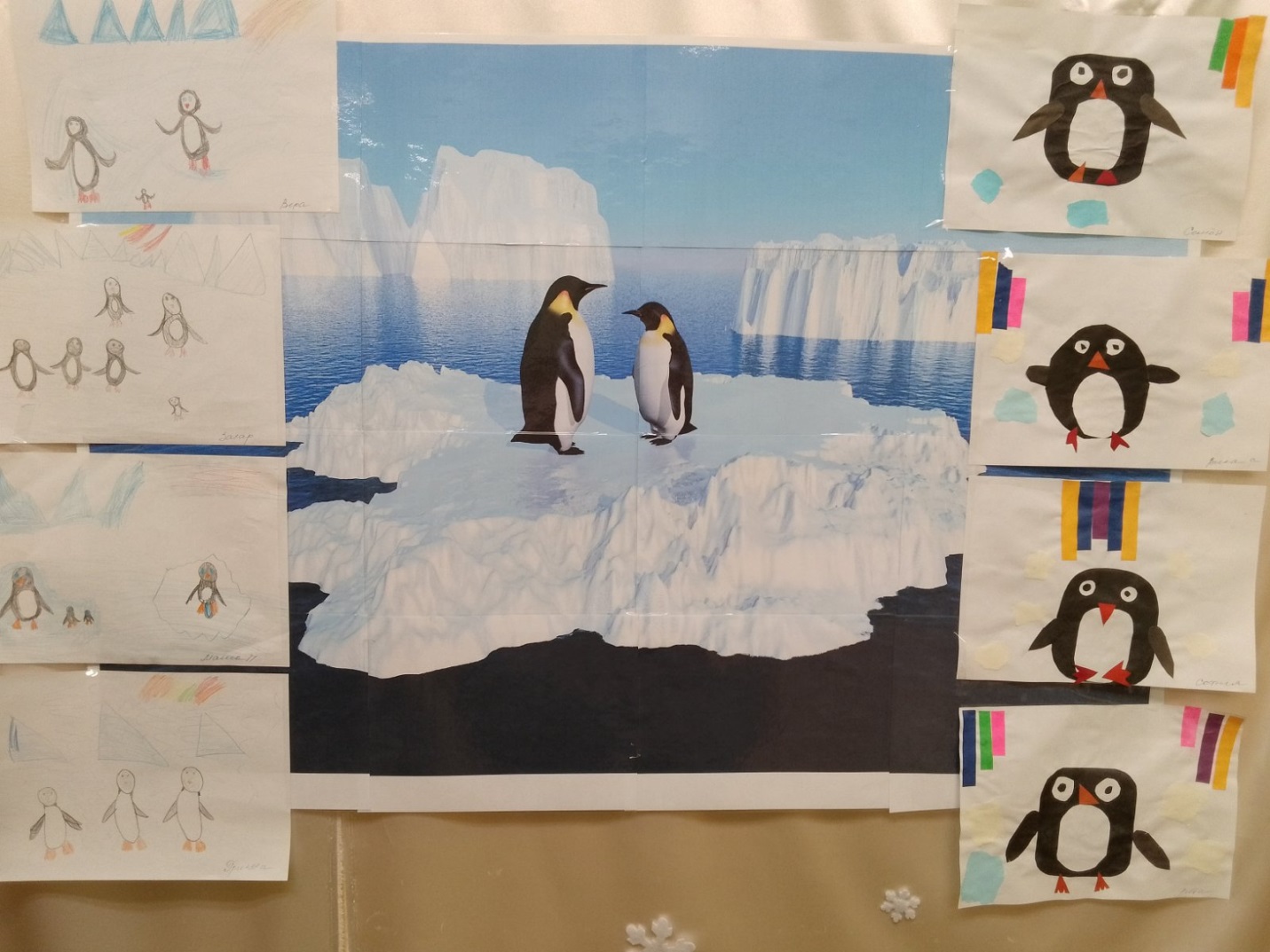 ДатаДеятельность15.01Рисование «Пингвины»16.01Лепка «Пингвины»17.01Оформление макета «Антарктида» (совместная деятельность воспитателей и детей)18.01Изучение энциклопедии по теме19.01Аппликация «Пингвины на льдине»22.01П.И. «Пингвины на льдине» 
«Пингвины с мячом»23.01Экспериментальная деятельность  24.01Презентация «Антарктида»25.01Представление детских презентаций по теме26.01Образовательное событие «Путешествие в Антарктиду»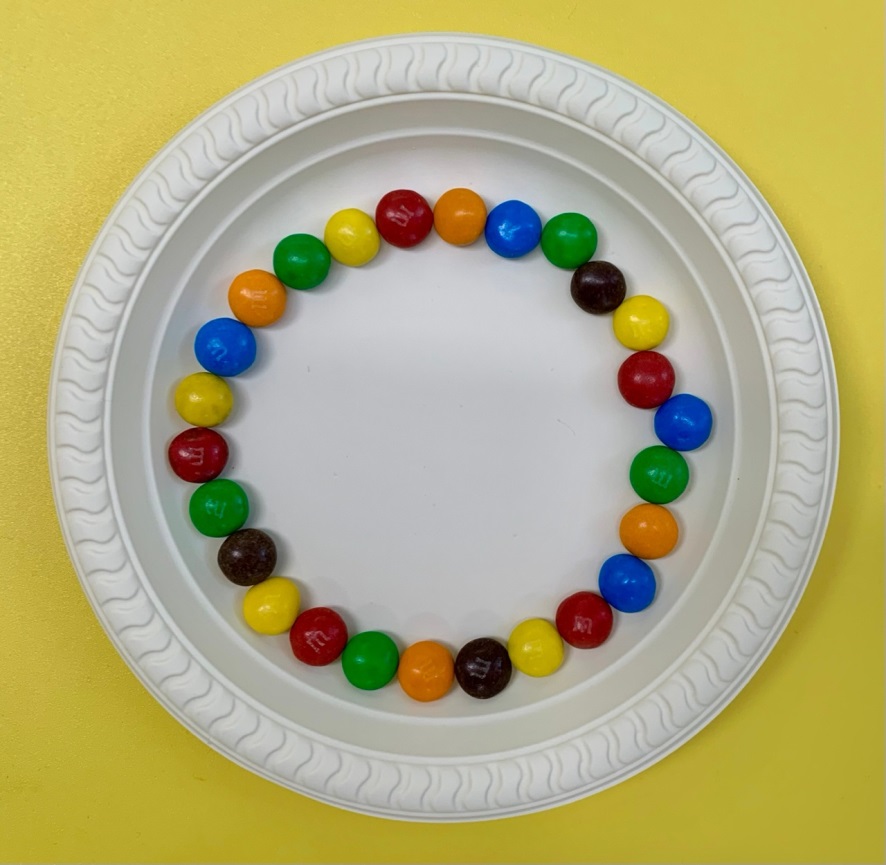 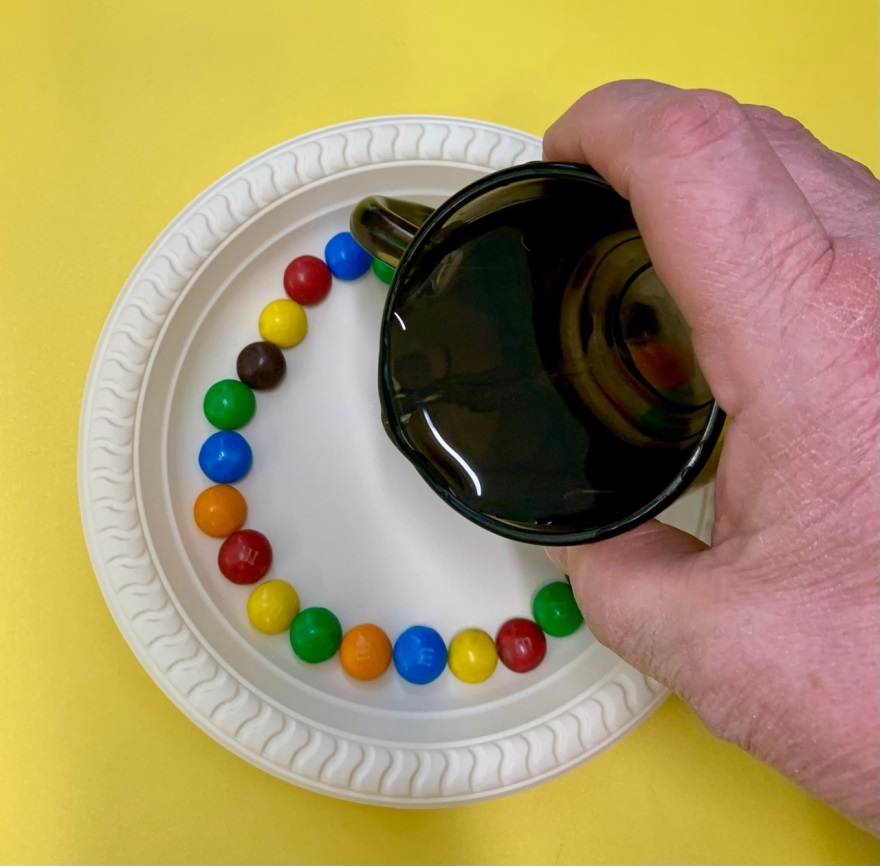 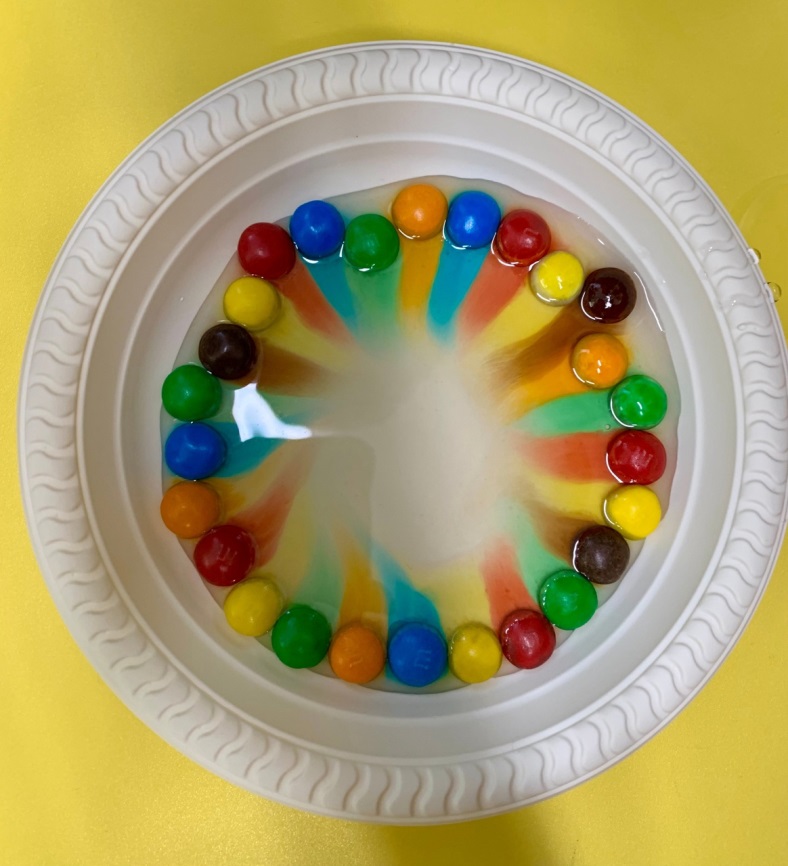 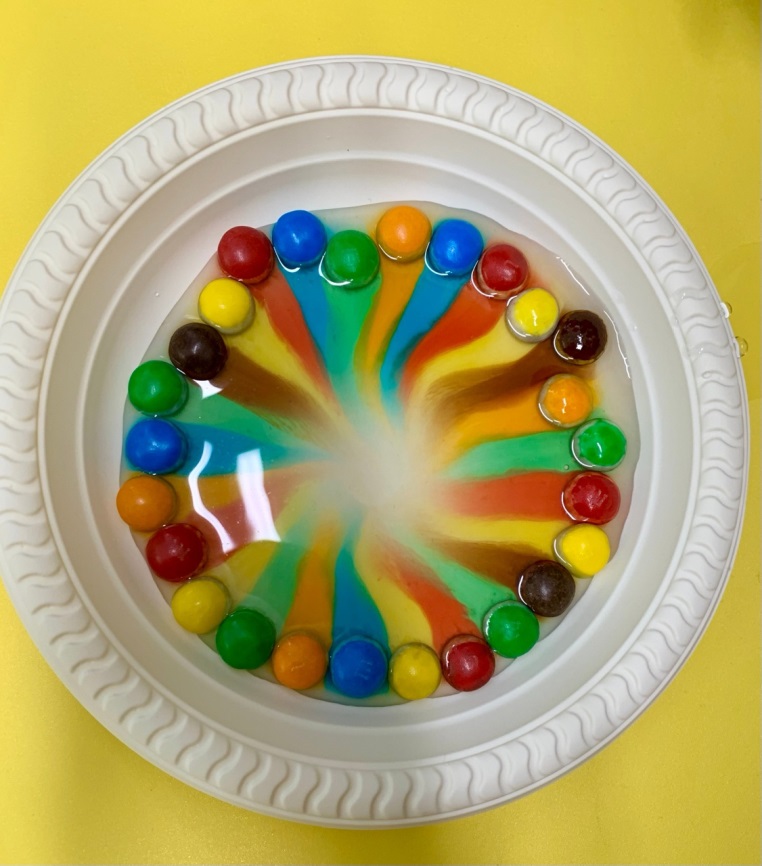 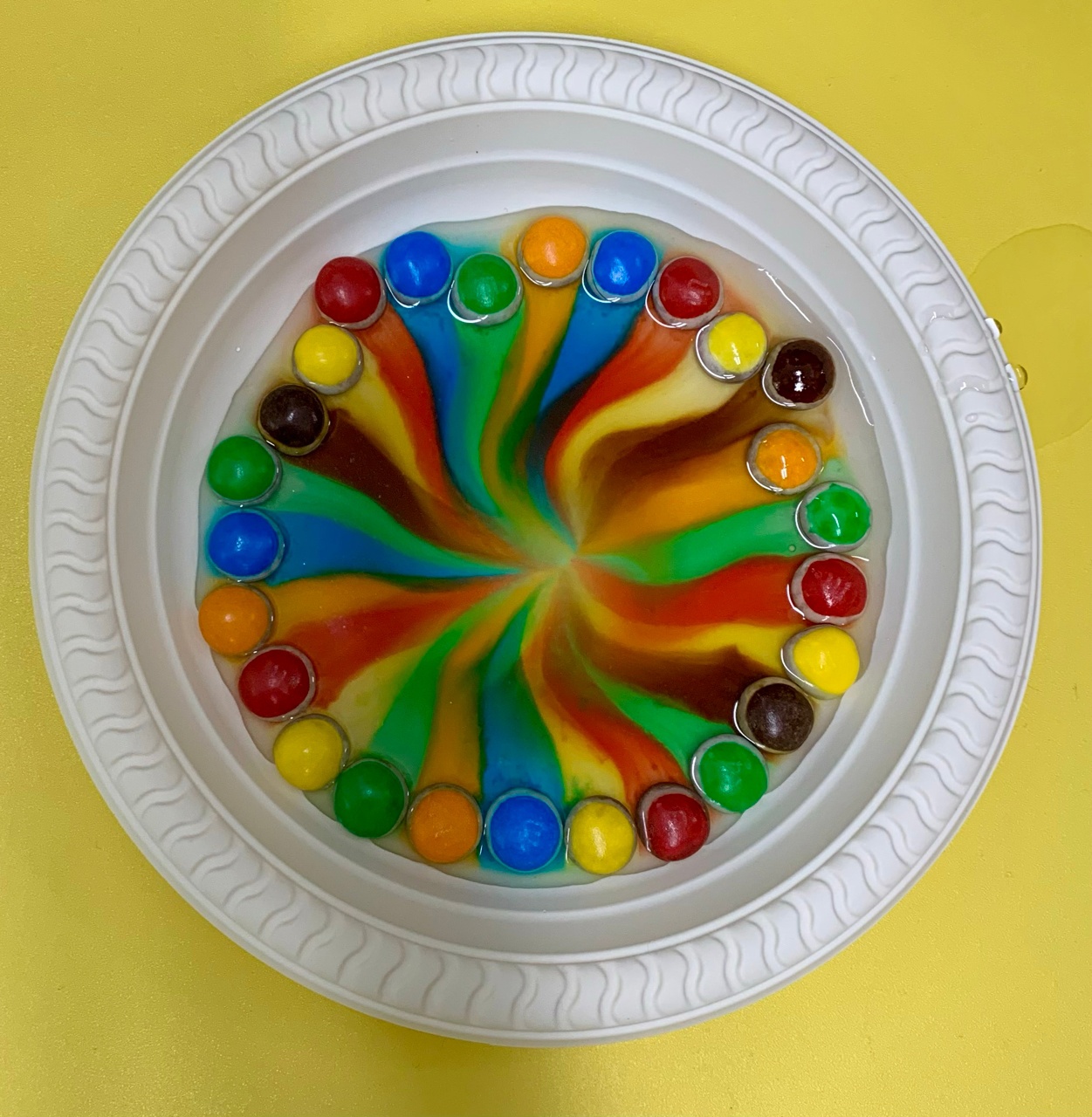 